令和３年３月２５日岸和田市建設部公共建築マネジメント課長㈱岸和田工務店現場代理人　岸　太郎岸和田市立公共建築小学校改築工事(建築)杭地業工事施工計画書（既製コンクリート杭地業）目次１．　　総則１．１　適用範囲１．２　作業の流れ２．	一般事項２．１　工事概要２．２　既製コンクリート杭地業工事概要３．要求品質・設計仕様４．　施工条件４．１　敷地条件４．２　近隣条件４．３　地盤状況（柱状図）５．　組織６．　工程計画６．１　既製コンクリート杭地業工事工程計画７．　施工７．１　施工方針７．２　材料７．３　使用機械７．４　施工記録７．５　仮設計画８．　安全事項９．　参考資料１０．　施工要領書１．総則１．１　適用範囲この章は、岸和田市立公共建築小学校改築工事（建築）における既製コンクリート杭地業工事の現場施工管理方針として適用する。１．２　作業の流れ１．２．１　セメントミルク工法の流れ２．　一般事項
２．１　工事概要工事名　　岸和田市立公共建築小学校改築工事(建築)
施工場所　　○○町
設計　　〇〇建築事務所
監理　　岸和田市建設部公共建築マネジメント課
施工者　　一次下請けを記入工期　　既製コンクリート杭地業工事の施工体制台帳の工期敷地面積　　１０，０００㎡建築面積　　　１，０００㎡延床面積　　　２，０００㎡構造規模　　鉄筋コンクリート３階建て２．２　既製コンクリート杭地業工事概要３．　要求品質・設計仕様（１）　杭地業工事に用いる材料は、所定のものであること。（２）　杭の位置、形状及び寸法は、設計仕様を満足するものであること。（３）　杭地業は、所定の支持力を有するものであること。（４）　杭の設計仕様は下表のとおりである。４．　　施工条件４．１　　敷地条件敷地状況及び建物配置は右の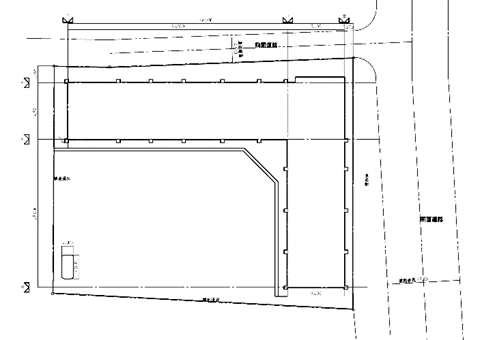 とおりである。①北側道路は幅員4.0ｍで時間規制7-913-16の掛かった東行きの一方通行である。②東側道路は福音１２．0ｍの比較的広い道路である。③搬入は東道路を使うこと。④児童の通学路にあたり、規制時間中の搬出入は行えない４．２　　近隣条件
北側は道路を挟んでスーパー、東側は道路を挟んで住宅地が広がり、南隣は保育園、西隣は住宅地となっている。
①　近隣協議により騒音、作業時間、休日作業は以下のように規制する。
②　騒音
　　　敷地境界において、60デシベル以下を目標とする。作業時間
作業時間は8：30分から18：00までとする。休日日曜日は全休とする。祝日についてはこの限りでない。その他隣接する保育園は9：00頃までは送りの保護者で混雑する時間帯となる。また、12：30から14：30までは午睡の時間となるので現場への出入りや作業に注意を要する。４．３　　地盤状況（柱状図）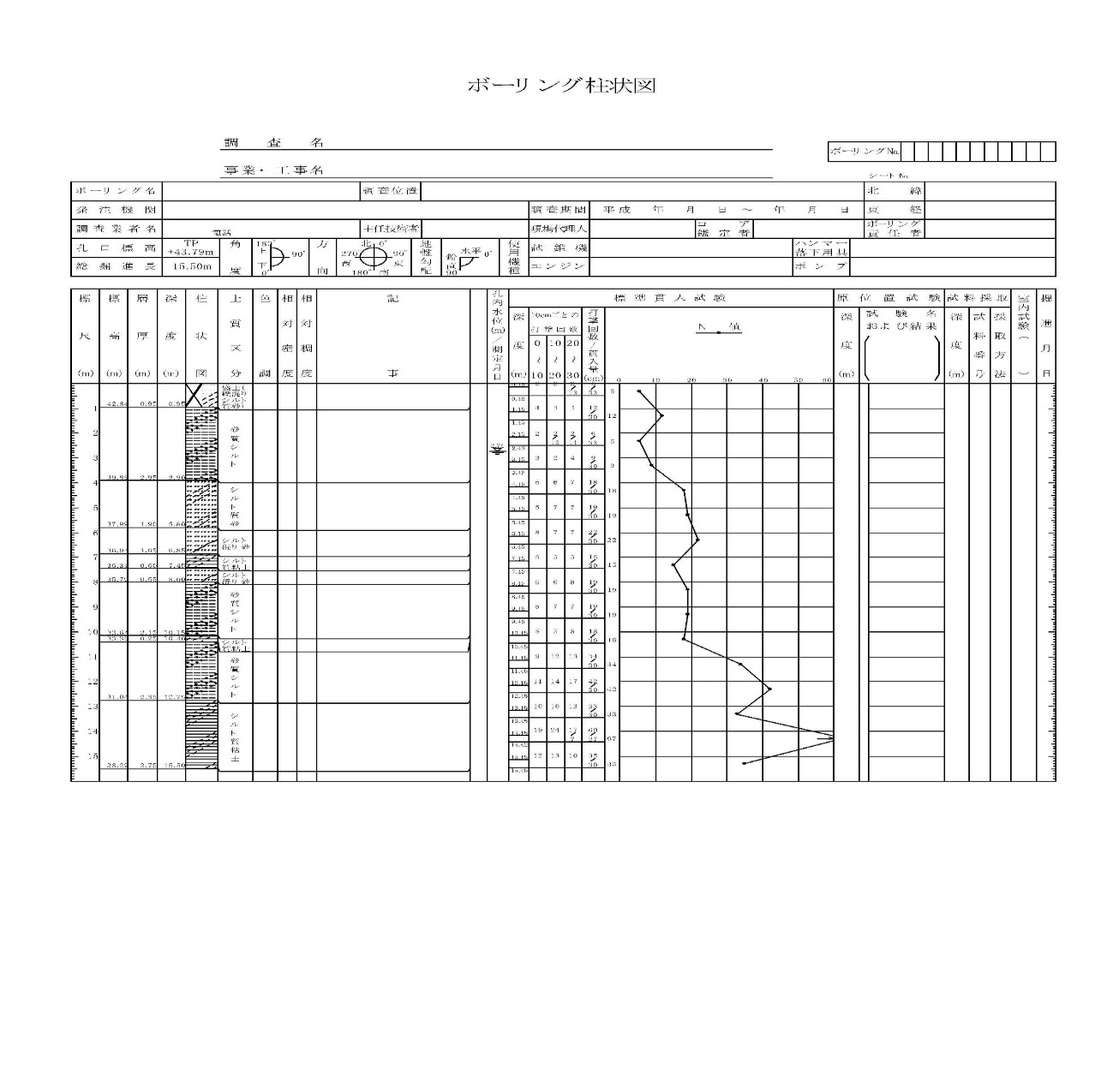 ５．　組織６．　工程計画６．１　既製コンクリート杭地業工事工程計画全体計画により杭地業工事の日程計画は次の通りである７．　施工７．１　施工方針　杭の施工については大臣認定プレボーリング拡大根固め工法で行う。　杭の施工に当たり、随時、杭心の位置を確認する。　設置された杭には、有害な衝撃、荷重等を与えない。　施工中において、次のいずれかに該当する場合は、監督職員に報告のうえ、協議する。　予定の深さまで到達することが困難な場合　予定の掘削深度になっても、支持層が確認できなかった場合　予定の支持層への所定の根入れ深さを確認できなかった場合所定の寸法、形状及び位置を確保することが困難な場合　施工中に傾斜、変形、ひび割れ、異常沈下、掘削孔壁の崩落等の異常が生じた場合　（ア）から（オ）まで以外に、杭が所定の性能を確保できないおそれがある場合　施工前に、設計図書に定められた杭又は支持地盤の位置及び土質について、試験を行い、その結果に基づき、支持力又は支持地盤の確認を行う。　試験は、監督職員の立会のもと行い、その後の施工について、監督職員と協議する。ただし、あらかじめ監督職員の承諾を受けた場合は、この限りではない。　試験杭は、本杭に先立ち施工し、試験杭の結果により、本杭の施工における管理基準等を定める。　試験杭の施工設備は、本杭に用いるものを使用する。７．２　材料　（ａ）杭材料　（ｂ）各注入液７．３　使用機械７．４　施工記録　全ての杭について、杭の材料、掘削径、施工時間、支持層深さ、アースオーガー駆動用電動機の電流値又は積分電流値、根固め液及び杭周固定液の注入量、杭の根入れ長さ、建込み中の鉛直度、継手の状態、水平方向の位置ずれ寸法、杭頭の高さ、杭頭処理の状態等を記録する。　工事写真の撮影対象は下表のとおりとする。全ての杭について、杭の材料、掘削径、施工時間、支持層深さ、アースオーガー駆動用電動機の電流値又は積分電流値、根固め液及び杭周固定液の注入量、杭の根入れ長さ、建込み中の鉛直度、継手の状態、水平方向の位置ずれ寸法、杭頭の高さ、杭頭処理の状態等を記録する。工事写真の撮影対象は下表のとおりとする。７．５　仮設計画１）搬入はＡゲートを使用する。
（２）材料の仮置き場は右図のとおりとする。８．　安全事項①労働安全衛生法、その他の関係法令等に従って、工事現場の安全・衛生に関する管理を行う。②工事に先立ち、安全工程表を作成し、これに基づいて工事全体及び工程毎の安全・衛生管理を行う。工事に先立ち、緊急連絡体制、防火組織等の体制を整え、突発事故等に備える。粉塵による健康障害防止のため、作業員には、防塵マスクを着用、作業着等の清潔保持の励行に努めさせる。火気の使用は、工事の目的に直接必要な最小限度にとどめる。火気の使用場所のそばには消火器・簡易消火用具等の適切な消火用水を準備する。現場代理人による工事現場内及びその周辺の安全巡視を行い労働災害・公衆災害の防止に努める。工事中に事故が発生し、又は公衆に危害を及ぼした場合には、直ちに応急処置及び関係機関への連絡を行うとともに類似の事故が再発しないよう対策を講じる。などなど９．参考資料別紙１既製コンクリート地業工事自主検査表１０．施工要領書確認確認施　工㈱岸和田工務店監　理岸和田市公共建築マネジメント課　　　　　　　　　　印　　　　　　　　　　印準備図書の確認図書の確認地盤調査資料の検討施工業者の決定工程確認地中埋設物、周辺築造物の調査準備図書の確認図書の確認地盤調査資料の検討施工業者の決定工程確認地中埋設物、周辺築造物の調査施工計画書の作成材料の規格材料の規格設計担当者との打合せ施工計画書の作成材料の規格材料の規格設計担当者との打合せ施工図の作成設計図書との照合設計図書との照合施工計画書との照合施工図の作成設計図書との照合設計図書との照合施工計画書との照合遣り方位置の確認位置の確認遣り方位置の確認位置の確認杭の芯出し位置の確認位置の確認杭の芯出し位置の確認位置の確認掘削機の搬入、据付け掘削機の通路、据付けの安定掘削機の通路、据付けの安定掘削機の搬入、据付け掘削機の通路、据付けの安定掘削機の通路、据付けの安定試験掘削地盤性状の確認（崩壊、逸水支持地盤深さと起伏）地盤性状の確認（崩壊、逸水支持地盤深さと起伏）機械装置の選定各種液の調合の適否高止まりの有無とその対策施工時間の確認試験掘削地盤性状の確認（崩壊、逸水支持地盤深さと起伏）地盤性状の確認（崩壊、逸水支持地盤深さと起伏）機械装置の選定各種液の調合の適否高止まりの有無とその対策施工時間の確認掘削安定液の管理安定液の管理土質の確認掘削深さ、支持地盤の確認高止まりの防止掘削安定液の管理安定液の管理土質の確認掘削深さ、支持地盤の確認高止まりの防止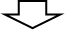 液の注入オーガーの引上げ速度オーガーの引上げ速度根固め液の注入量各種液の切替え時期液の注入オーガーの引上げ速度オーガーの引上げ速度根固め液の注入量各種液の切替え時期杭建込み建込み精度の管理建込み精度の管理孔壁の崩落防止廃液の処理高止まりの防止杭の養生杭建込み建込み精度の管理建込み精度の管理孔壁の崩落防止廃液の処理高止まりの防止杭の養生杭頭処理杭頭処理杭の種類杭径
（mm）拡大
掘削径
（ｍ）杭先端位置
（ｍ） 杭頭位置
（ｍ）本数
（本）長期設計
支持力
（KN/本）柱状図添付の有無柱状図添付の有無先端地盤種別先端地盤種別その他杭　  種　：工  　法　：杭先端部形状：・開放形・半開放形・閉そく形杭の精度：水平方向の位置ずれ杭径の1/4かつ100mm以下、杭の傾斜1/100以内水平方向の位置ずれ杭径の1/4かつ100mm以下、杭の傾斜1/100以内水平方向の位置ずれ杭径の1/4かつ100mm以下、杭の傾斜1/100以内掘削深さ：アースオーガーの支持地盤への掘削深さ　〇〇m以上アースオーガーの支持地盤への掘削深さ　〇〇m以上アースオーガーの支持地盤への掘削深さ　〇〇m以上根入れ深さ：杭の支持地盤への根入れ深さ　〇〇m以上杭の支持地盤への根入れ深さ　〇〇m以上杭の支持地盤への根入れ深さ　〇〇m以上杭継手工法：・アーク溶接継手・無溶接継手（評定又は大臣認定のもの）・無溶接継手（評定又は大臣認定のもの）杭頭の処理：・処理しない・処理する　処理方法（　　　　　　　　　　　　　　）・処理する　処理方法（　　　　　　　　　　　　　　）試験杭の位置：・図示による（　　　　　　　　　　　　　　　　）・図示による（　　　　　　　　　　　　　　　　）・図示による（　　　　　　　　　　　　　　　　）監理体制監理体制施工体制施工体制岸和田市公共建築マネジメント課岸和田市公共建築マネジメント課㈱岸和田工務店㈱岸和田工務店岸和田市立公共建築小学校改築工事(建築)作業所岸和田市立公共建築小学校改築工事(建築)作業所担当岸和田 太郎現場代理人岸　太郎岸和田市○○町１－１岸和田市○○町１－１℡072-423-9518℡072-423-9518℡090-0000-0000℡090-0000-0000㈱岸和田工務店㈱岸和田工務店監理技術者和田　一郎℡090-0000-0000℡090-0000-0000㈱岸和田工務店㈱岸和田工務店工事担当下松　四郎℡090-0000-0000℡090-0000-0000㈱岸城工務店㈱岸城工務店職長中央　太郎㈱岸和田製作㈱岸和田製作㈱岸和田試験㈱岸和田試験製作責任者大宮　次郎代表土生　太郎㈱岸和田技研㈱岸和田技研作業責任者春木　一郎工程管理和田　一郎品質管理和田　一郎写真管理下松　四郎製造メーカー名　　　称径
（mm）長さ（ｍ）長さ（ｍ）長さ（ｍ）本数製造メーカー名　　　称径
（mm）上杭中杭下杭本数材　　　料材　　　料材　　　料材　　　料材　　　料材　　　料材　　　料名称仕様・規格仕様・規格製造メーカー製造メーカー備考備考セメントベントナイトＣＭＣ水配　　　合配　　　合配　　　合配　　　合配　　　合配　　　合配　　　合名称セメント
（ｋｇ）ベントナイト
（ｋｇ）ベントナイト
（ｋｇ）水
（ｋｇ）ＣＭＣ
（ｋｇ）練上がり量
（ｋｇ）掘削液杭周固定液根固め液名称摘　　　要数量備　考杭打ち機発電機補助クレーンドロップハンマーヤットコモルタルプラントバックホウ（溶接機）撮影項目撮影対象撮影時期既製コンクリート杭地業材料（杭の表示マーク、セメント）搬入時既製コンクリート杭地業試験杭の立会い状況（試験掘削立会い状況）施工中既製コンクリート杭地業杭の心出しの状況確認時既製コンクリート杭地業施工機械、アースオーガーヘッド設置時既製コンクリート杭地業アースオーガーの水平位置、鉛直度の確認状況確認時既製コンクリート杭地業支持地盤の確認（アースオーガー駆動用で動機の電流値、根入れ深さ等）確認時既製コンクリート杭地業試験堀又は試験杭の掘削土質の確認（柱状図の土質との対比、土質調査資料との照合）確認時既製コンクリート杭地業貫入量測定状況測定時既製コンクリート杭地業杭周固定液の調合・計量（セメント、水、比重）施工中既製コンクリート杭地業杭周固定液の注入状況施工中既製コンクリート杭地業杭周固定液の試験体の作成状況試験中既製コンクリート杭地業根固め液の調合・計量（セメント、水、比重）施工中既製コンクリート杭地業根固め液の注入状況施工中既製コンクリート杭地業根固め液の試験体の作成状況試験中既製コンクリート杭地業杭建込み時の水平位置、鉛直度の確認状況確認時既製コンクリート杭地業継手の施工状況施工中既製コンクリート杭地業杭頭の処理状況施工中既製コンクリート杭地業杭頭補強筋施工中既製コンクリート杭地業産業廃棄物処理状況処理時